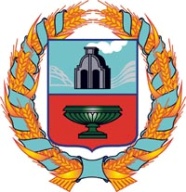 АДМИНИСТРАЦИЯ УРЫВСКОГО СЕЛЬСОВЕТА ТЮМЕНЦЕВСКОГО РАЙОНА  АЛТАЙСКОГО КРАЯПОСТАНОВЛЕНИЕ28.03.2022	№ 2с. УрывкиО внесении изменений в постановление Администрации Урывского сельсовета Тюменцевского района Алтайского края от 15.06.2015 № 11 «Об утверждении Административного регламента предоставления муниципальной услуги «Постановка на учет граждан, испытывающих потребность в древесине для собственных нужд» В соответствии с Федеральным законом от 27.07.2010 № 210-ФЗ «Об организации предоставления государственных и муниципальных услуг», Федеральным законом от 06.10.2003 № 131-ФЗ «Об общих принципах организации местного самоуправления в Российской Федерации», Уставом муниципального образования Урывский сельсовет Тюменцевского района Алтайского края, ПОСТАНОВЛЯЮ:1. Внести в Административный регламент предоставления муниципальной услуги «Постановка на учет граждан, испытывающих потребность в древесине для собственных нужд», утвержденный постановлением Администрации Урывкого сельсовета Тюменцевского района Алтайского края от 15.06.2015 № 11, следующие изменения:1.1. пункт 2.8 изложить в следующей редакции: «2.8. Нормативы заготовки или приобретения гражданами древесины для собственных нужд1) для индивидуального жилищного строительства:а) до   100  куб.  м деловой древесины  из  общего  объема предоставленной ликвидной сырорастущей древесины хвойных пород, пригодной для строительства, один раз в 25 лет из расчета на одного застройщика на лесных участках, не переданных в аренду в целях использования лесов для заготовки древесины, на основании договоров купли-продажи лесных насаждений;б) до  лесоматериалов для выработки пиломатериалов и заготовок из древесины хвойных пород, длиной от 3 до  и диаметром от  и более, один раз в 25 лет из расчета на одного застройщика на лесных участках, переданных в аренду в целях использования лесов для заготовки древесины;2)	для ремонта жилого дома, части жилого дома, иных жилых помещений, ремонта (возведения) хозяйственных построек:а)	до  деловой древесины из общего объема предоставленной ликвидной сырорастущей древесины хвойных пород, пригодной для строительства, из расчета на одного застройщика один раз в 15 лет, на лесных участках, не переданных в аренду в целях использования лесов для заготовки древесины, на основании договоров купли-продажи лесных насаждений;б)	до  лесоматериалов для выработки пиломатериалов и заготовок из древесины хвойных пород, длиной от 3 до  и диаметром от  и более, один раз в 15 лет (независимо от количества жилых помещений и хозяйственных построек) на лесных участках, переданных в аренду в целях использования лесов для заготовки древесины;для отопления жилого дома, части жилого дома, иных жилых помещений, имеющих печное отопление, - до  древесины лиственных и (или) хвойных пород в зависимости от их фактического наличия на лесном участке один раз в календарный год;для строительства (ремонта) жилого дома, части жилого дома, иных жилых помещений и хозяйственных построек, уничтоженных (поврежденных) пожаром, наводнением или иным стихийным бедствием:а)	до  деловой древесины из общего объема предоставленной ликвидной сырорастущей древесины хвойных пород, пригодной для строительства, на лесных участках, не переданных в аренду в целях использования лесов для заготовки древесины, на основании договоров купли-продажи лесных насаждений;б)	до  лесоматериалов для выработки пиломатериалов и заготовок из древесины хвойных пород, длиной от 3 до  и диаметром от  и более, на лесных участках, переданных в аренду в целях использования лесов для заготовки древесины».2. Обнародовать настоящее постановление в установленном порядке.3.Контроль за исполнением настоящего постановления оставляю за собой.Глава  сельсовета	О.Г. Подлегаева